	Singleton Autumn / Winter Menu – Week 1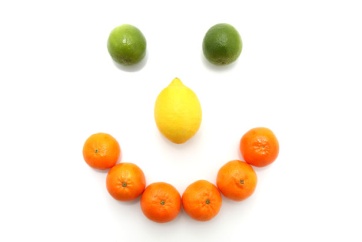            Singleton Autumn / Winter Menu – Week 2Bread & Butter PuddingIngredients25g/1oz butter, plus extra for greasing8 thin slices bread50g/2oz sultanas2 tsp cinnamon powder350ml/12fl oz whole milk50ml/2fl oz double cream2 free-range eggs25g/1oz granulated sugarnutmeg, grated, to tasteMethodGrease a 1 litre/2 pint pie dish with butter.Cut the crusts off the bread. Spread each slice with on one side with butter, then cut into triangles.Arrange a layer of bread, buttered-side up, in the bottom of the dish, then add a layer of sultanas. Sprinkle with a little cinnamon, then repeat the layers of bread and sultanas, sprinkling with cinnamon, until you have used up all of the bread. Finish with a layer of bread, then set aside.Gently warm the milk and cream in a pan over a low heat to scalding point. Don't let it boil.Crack the eggs into a bowl, add three quarters of the sugar and lightly whisk until pale.Add the warm milk and cream mixture and stir well, then strain the custard into a bowl.Pour the custard over the prepared bread layers and sprinkle with nutmeg and the remaining sugar and leave to stand for 30 minutes.Preheat the oven to 180C/355F/Gas 4.Place the dish into the oven and bake for 30-40 minutes, or until the custard has set and the top is golden-brown.Chocolate Sponge & CustardIngredients300g stoned date, chopped6 large eggs, separated350g light muscovado sugar200g wholemeal flour2 tsp baking powder100g cocoaFor the custard5 tbsp custard powder5 tbsp light muscovado sugar50g cocoa powder1.2l skimmed milkMethodCover the dates with boiling water and set aside to soften for 30 mins.Heat oven to 160C/140C fan/gas 3 and line a 20 x 30cm baking tin with baking parchment. Drain the dates, reserving the liquid, then whizz the dates to a purée with 100ml of the soaking liquid.Beat the egg whites in a large bowl with an electric whisk until stiff peaks hold on the end of your whisk. Add half the sugar and beat until thick and glossy.In another bowl, beat the yolks and remaining sugar until pale. Whisk in the mashed date mixture, then fold into the egg white mixture until well combined. Mix the flour, baking powder and cocoa with a pinch of salt. Sprinkle over the wet mixture and very gently fold in until well combined. Gently scrape into the tin and spread to the edges. Bake for 35-40 mins until a skewer poked in comes out clean.Meanwhile, mix the custard powder, sugar and cocoa together in a saucepan. Stir in dribbles of milk until you get a smooth paste. Gradually add more milk until it’s all incorporated with no lumps. Put over a medium heat and warm, stirring constantly, until thick and just bubbling.Corned Beef PieIngredients285g plain flour70g cold salted butter70g lardGood pinch of saltCold water2tbsp milk4 medium sized potatoesMedium white onion (chopped)Knob of butter to sauté the onionA tin of corned beef chopped upKnob of butter for the potatoesVegetable stock cubePinch of salt and pepper to season the mash1 beef oxo cubeMethodGrease 20cm by 20cm pie tin and preheat the oven to 180°C. Sift the flour into a bowl, add the salt, add the butter and lard, cut up and rub into the flour until it resembles breadcrumbs. Add very cold water, bit by bit, mixing with a knife, then bring it together with your hands till the pastry forms a ball, try not to add too much water, just enough. Cover in cling film and chill.Peel and chop the potatoes, put them in a large pan of water, add the vegetable stock cube and boil until tender, for approximately 20 minutes. Drain the potatoes and mash, add the knob of butter and plenty of salt and pepper, and the crumbled oxo cube and mix it all together.Saute the onions in the knob of butter until soft and then stir into the mashed potato. Chop the corned beef into small squares and stir it into the potato mix with a fork till all combined well. Take the pastry from the fridge and let it rest for five minutes before rolling it out. Roll out just over half of the pastry on a floured surface and line the bottom of the tin with it. (Roll out the remaining pastry for the top of the pie and leave to one side).Fill the pie with the potato and corned beef mixture. Wet the edge of the pie dish, lay on the lid, and with a sharp knife trim the pastry from around the pie. Knock up the sides of the pastry, press around the edge with a fork and crimp the edge of the pie with your fingers.Make slits in the top of the pie for the steam to escape. Make some pastry leaves with the spare pastry and decorate the pie. Brush the top of the pie with milk. Place the pie in the middle of the oven for about 40 minutes, but check after 30 minutes.Cheese & Potato Pie With Beans Ingredients1kg potatos, cooked and mashed1 onion, chopped125g sweetcorn (canned or frozen and defrosted)125g frozen peas, defrosted175g cheddar cheese, grated4 rashers bacon, choppedMethodPreheat oven to Gas 5/190 C/Fan 170 C. Put the mashed potato in a bowl, mix in onion and season.Stir in the sweetcorn, peas and half the cheese. Place the mixture in a large ovenproof dish.Scatter the bacon (optional) and remaining cheese on top and cook in the oven for 40 minutes.If cooking from frozen increase cooking time to 60 minutes.Serve with sausages, beans, carrots, cauliflower, salad - take your pick!! Also try the pie with tuna or chopped ham, tomatoes and chives.Chicken & Vegetable PieIngredientsFor the pastry250g flour1 tsp salt60g cold butter60g cold lardFor the filling1 whole chicken, rubbed with butter or drizzled with olive oil1 tbsp olive oil6 rashers smoked streaky bacon, chopped into lardons3 leeks, sliced into rounds45g butter45g plain flour225ml milk200ml chicken stock100g petits pois1 tsp wholegrain mustard25g pack parsley, roughly chopped1 egg, beaten, to glazeMethodHeat oven to 180C/160C fan/gas 5. Season the chicken and roast for 1 hr 30 mins until the juices run clear when you cut into the leg.To make the pastry, sift the flour and salt into a bowl, then grate in the butter and lard. Rub the mixture with your fingers into breadcrumbs, then add 2 tbsp cold water. Continue to add cold water, 1 tbsp at a time, until the mixture binds together. Be careful not to add too much. Wrap in cling film and leave to rest while you make the filling. (Alternatively you can use ready-rolled shortcrust pastry).In a large, non-stick frying pan, heat the oil, then fry the bacon. Once browned, reduce the heat, add the leeks and cook until they have softened. Mix the butter and flour into a paste and add to the pan, stirring to coat the bacon and leeks. Slowly add the milk, stirring constantly to ensure the mixture doesn’t get lumpy. Add the chicken stock and petit pois, cook for 2 mins, then add the mustard and remove from the heat. Once the chicken is cooked, remove from the oven, leave to rest briefly and carve the meat, discarding the skin and bones. Add this to the pan along with the parsley.Turn the oven up to 220C/200C fan/gas 6. Roll out two-thirds of the pastry and use to line a 25cm pie dish. Spoon your filling on top, then roll out the remaining pastry for the pie topping. Brush the edges of the pastry in the pie dish with water, then lay the top over it. Crimp and seal the edges and use any off-cuts for decoration. Brush with the beaten egg, then make an X-shaped cut in the middle for steam to escape. Bake for 45 mins until golden.Jam with Coconut cake & CustardIngredients225g Asda Light Sunflower Spread225g caster sugar225g self-raising flour4 medium eggs200g Asda Reduced Sugar Raspberry Jam25g desiccated coconut500g carton Asda 30% Less Fat Ready To Serve Custard2 or 3 drops red food colouring gelMethodPreheat the oven to 180C/160C Fan/Gas 4.Grease a 30 x 18cm rectangular cake tin and line with baking paper.Put the sunflower spread, sugar, flour and eggs into a large bowl and beat together until creamy and well combined.Pour the mixture into the cake tin. Bake for 25-30 minutes, or until the top springs back when lightly pressed. Remove from the oven and allow to cool slightly.Stir the jam in a bowl to loosen, then spread over the cake while still warm and sprinkle with the coconut.Mix the colouring gel into the custard until you have a light pink colour then gently heat through.Cut the sponge into squares and serve with a jug of the pink custard to pour over.Lasagne & VegetablesIngredients2 tbsp olive oil, plus a little for the dish750g lean beef mince90g pack prosciuttohalf quantity of our tomato sauce (see the recipe), or 800g passata200ml hot beef stocka little grated nutmeg300g pack fresh lasagne sheetshalf quantity of our white sauce (see the recipe), or 520g ready-made sauce125g ball mozzarella, torn into thin stripsMethodWatch recipe videoTo make the meat sauce, heat 2 tbsp olive oil in a frying pan and cook 750g lean beef mince in two batches for about 10 mins until browned all over.Finely chop 4 slices of prosciutto from a 90g pack, then stir through the meat mixture.Pour over 800g passata or half our basic tomato sauce recipe and 200ml hot beef stock. Add a little grated nutmeg, then season.Bring up to the boil, then simmer for 30 mins until the sauce looks rich.Heat oven to 180C/fan/160C/gas 4 and lightly oil an ovenproof dish (about 30 x 20cm).Spoon one third of the meat sauce into the dish, then cover with some fresh lasagne sheets from a 300g pack. Drizzle over roughly 130g ready-made or homemade white sauce.Repeat until you have 3 layers of pasta. Cover with the remaining 390g white sauce, making sure you can’t see any pasta poking through.Scatter 125g torn mozzarella over the top.Arrange the rest of the prosciutto on top. Bake for 45 mins until the top is bubbling and lightly browned.Rice Pudding Ingredients60g/2¼oz pudding rice600ml/20fl oz full-fat milk1 tbsp skimmed milk powder2 tbsp caster sugar1 thin strip lemon rindfreshly grated nutmeg, to taste15g/½oz unsalted butter, cut into small cubesjam, to serveMethodPreheat your oven to 150C/300F/Gas 2.Wash the rice and drain in a sieve, then put it into a wide ovenproof dish, at least 1 litre/1¾pint capacity. Pour in the milk. Add the milk powder, caster sugar and lemon rind and stir together. Grate some nutmeg over the top and dot with the butter.Place in the oven and bake for 2-2½ hours, or until the pudding has a golden-brown skin and the rice is tender and creamy (the longer you give it, the more thick and sticky it will become).Serve warm, with a blob of your favourite jam on top.MondayTuesdayWednesdayThursdayFridayBreakfastCereal Toast, Banana & MilkYoghurt with FruitCerealCrumpets & MilkLunchMild chicken and vegetable curry with riceCorned Beef & Onion Pie with Baked BeansSausage Dinner with Roast Potatoes & VegetablesPasta BologneseFish Pie & VegetablesDessertFruit Crumble & CreamMelon JellyHomemade Bread & Butter PuddingChocolate Sponge with CustardBabies - weaningBroccoli & potatoCarrots, potatoes & peasCauliflower & potatoSwede & parsnipSweet potato & peas TeaEgg Mayonnaise & Cress Sandwiches & CucumberHam Pittas with TomatoesTuna Mayo, Crisp Breads & PepperBeans on ToastPloughman’s Cheese, Crackers, Pickle & TomatoBabies - weaningBananaMixed berries & applePearFromage fraisApple & custard.Late Snack BananaApplesOrangesPearsApplesMondayTuesdayWednesdayThursdayFridayBreakfastCereal Fruit Loaf & MilkCerealBrioche & MilkToast & MilkLunchChicken and Veg Pie with Roast PotatoesCottage Pie with Broccoli & CauliflowerLasagne with Mixed VegCheese & Potato Pie with BeansFish fingers, creamy mash and baked beansDessertHomemade Rice Pudding & Fruit CoulisBananas & CustardJam & Coconut Sponge & CustardJellyFruit SaladBabies - weaningMixed Vegetables & PotatoSwede & CarrotBroccoli & PotatoBaby Rice & BroccoliSweet potato & Apple TeaCheese & Tomato ToastiesSalmon Pate with Crisp Bread & TomatoesChicken Sandwiches & MelonHam, Tomato & Cucumber WrapsBagels & Cream Cheese with Baby CarrotsBabies - weaningFromage FraisBananaApple & PearsBananas & CustardMixed Fruit Late Snack ApplesPearsBananasApplesOranges